2027 Saint Helena Holidays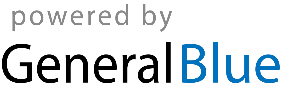 Saint Helena 2027 CalendarSaint Helena 2027 CalendarSaint Helena 2027 CalendarSaint Helena 2027 CalendarSaint Helena 2027 CalendarSaint Helena 2027 CalendarSaint Helena 2027 CalendarSaint Helena 2027 CalendarSaint Helena 2027 CalendarSaint Helena 2027 CalendarSaint Helena 2027 CalendarSaint Helena 2027 CalendarSaint Helena 2027 CalendarSaint Helena 2027 CalendarSaint Helena 2027 CalendarSaint Helena 2027 CalendarSaint Helena 2027 CalendarSaint Helena 2027 CalendarSaint Helena 2027 CalendarSaint Helena 2027 CalendarSaint Helena 2027 CalendarSaint Helena 2027 CalendarSaint Helena 2027 CalendarJanuaryJanuaryJanuaryJanuaryJanuaryJanuaryJanuaryFebruaryFebruaryFebruaryFebruaryFebruaryFebruaryFebruaryMarchMarchMarchMarchMarchMarchMarchMoTuWeThFrSaSuMoTuWeThFrSaSuMoTuWeThFrSaSu123123456712345674567891089101112131489101112131411121314151617151617181920211516171819202118192021222324222324252627282223242526272825262728293031293031AprilAprilAprilAprilAprilAprilAprilMayMayMayMayMayMayMayJuneJuneJuneJuneJuneJuneJuneMoTuWeThFrSaSuMoTuWeThFrSaSuMoTuWeThFrSaSu12341212345656789101134567897891011121312131415161718101112131415161415161718192019202122232425171819202122232122232425262726272829302425262728293028293031JulyJulyJulyJulyJulyJulyJulyAugustAugustAugustAugustAugustAugustAugustSeptemberSeptemberSeptemberSeptemberSeptemberSeptemberSeptemberMoTuWeThFrSaSuMoTuWeThFrSaSuMoTuWeThFrSaSu1234112345567891011234567867891011121213141516171891011121314151314151617181919202122232425161718192021222021222324252626272829303123242526272829272829303031OctoberOctoberOctoberOctoberOctoberOctoberOctoberNovemberNovemberNovemberNovemberNovemberNovemberNovemberDecemberDecemberDecemberDecemberDecemberDecemberDecemberMoTuWeThFrSaSuMoTuWeThFrSaSuMoTuWeThFrSaSu1231234567123454567891089101112131467891011121112131415161715161718192021131415161718191819202122232422232425262728202122232425262526272829303129302728293031Jan 1	New Year’s DayMar 26	Good FridayMar 28	Easter SundayMar 29	Easter MondayApr 19	Queen’s BirthdayMay 17	Whit MondayMay 21	Saint Helena DayAug 30	August Bank HolidayDec 25	Christmas DayDec 26	Boxing DayDec 27	Boxing Day (substitute day)Dec 28	Christmas Day (substitute day)